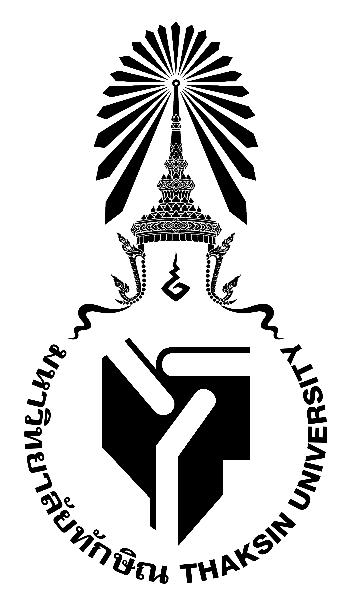 มคอ.3 รายละเอียดรายวิชา Course Specification รหัสวิชา 0332222 การพัฒนาหลักสูตรระดับปฐมวัยCurriculum development of Early Childhoodรายวิชานี้เป็นส่วนหนึ่งของหลักสูตรการศึกษาบัณฑิต  สาขาวิชาการศึกษา-การศึกษาปฐมวัย (4ปี)หลักสูตรปรับปรุง พ.ศ. 2565คณะศึกษาศาสตร์มหาวิทยาลัยทักษิณรายละเอียดของรายวิชาชื่อสถาบันอุดมศึกษา		มหาวิทยาลัยทักษิณ วิทยาเขตสงขลาวิทยาเขต/คณะ/ภาควิชา	คณะศึกษาศาสตร์ ภาควิชาหลักสูตรและการสอน1. รหัส ชื่อรายวิชา จำนวนหน่วยกิต และคำอธิบายรายวิชา 0332222	การพัฒนาหลักสูตรระดับปฐมวัย					3(2-2-5)		Curriculum development of Early Childhood	  	ความหมาย ความสำคัญของหลักสูตรการศึกษาปฐมวัย แนวคิดพื้นฐานของหลักสูตรการศึกษาปฐมวัยของไทยและต่างประเทศ การพัฒนาหลักสูตรสถานศึกษาปฐมวัย รูปแบบนวัตกรรมการศึกษาปฐมวัย หลักการจัดประสบการณ์การเรียนรู้ รูปแบบการเขียนแผนการจัดประสบการณ์เรียนรู้สำหรับเด็กปฐมวัย การประเมินหลักสูตรการศึกษาปฐมวัย 		Meanings, importance of early childhood curriculum; basic concept of early childhood education curriculum both Thai and foreign countries; curriculum development of early childhood institution; innovative forms of early childhood education; principles of organizing learning experiences; forms of writing plans for organizing learning experiences for young Children; curriculum evaluation of early childhood education2. จุดมุ่งหมายของรายวิชา	เพื่อให้นิสิตเกิดการเรียนรู้/มีความสามารถ/สมรรถนะที่ต้องการด้านต่าง ๆ 	2.1	ความรู้ เกี่ยวกับพัฒนาการด้านหลักสูตรและการนำหลักสูตรไปใช้ 	2.2	มีทักษะการออกแบบและส่งเสริม การประเมินผลพัฒนาการที่เกี่ยวข้อง3. วัตถุประสงค์ของรายวิชาพัฒนารายวิชาให้สอดคล้องตาม มคอ.1 ที่ให้ความสำคัญกับการพัฒนาเด็กปฐมวัยทุกด้าน 4. การพัฒนาผลการเรียนของนิสิต	ประเมินด้าน ความรู้ ทักษะการทำงานเป็นกลุ่มและความรับผิดชอบของนิสิต แผนที่การกระจายความรับผิดชอบ 5. แผนการสอน แผนการประเมินผลการเรียนรู้TQFTQFTQFTQFTQFTQFTQFTQFTQFTQFTQFTQFTQFTQFTQFTQFTQFTQFTQFTQFTQFTQFTQFTQFTQFTQFTQFTQFTQFTQFTQFTQFTQFรายวิชา1.ด้านคุณธรรม จริยธรรม1.ด้านคุณธรรม จริยธรรม1.ด้านคุณธรรม จริยธรรม1.ด้านคุณธรรม จริยธรรม2. ด้านความรู้2. ด้านความรู้2. ด้านความรู้3.ทักษะทางปัญญา3.ทักษะทางปัญญา3.ทักษะทางปัญญา3.ทักษะทางปัญญา3.ทักษะทางปัญญา3.ทักษะทางปัญญา4.ทักษะความสัมพันธ์ระหว่างบุคคลและความรับผิดชอบ4.ทักษะความสัมพันธ์ระหว่างบุคคลและความรับผิดชอบ4.ทักษะความสัมพันธ์ระหว่างบุคคลและความรับผิดชอบ4.ทักษะความสัมพันธ์ระหว่างบุคคลและความรับผิดชอบ4.ทักษะความสัมพันธ์ระหว่างบุคคลและความรับผิดชอบ5.ทักษะการวิเคราะห์เชิงตัวเลขการสื่อสาร และการใช้เทคโนโลยี5.ทักษะการวิเคราะห์เชิงตัวเลขการสื่อสาร และการใช้เทคโนโลยี5.ทักษะการวิเคราะห์เชิงตัวเลขการสื่อสาร และการใช้เทคโนโลยี6.การจัดการเรียนรู้และบูรณาการอัตลักษณ์6.การจัดการเรียนรู้และบูรณาการอัตลักษณ์6.การจัดการเรียนรู้และบูรณาการอัตลักษณ์6.การจัดการเรียนรู้และบูรณาการอัตลักษณ์6.การจัดการเรียนรู้และบูรณาการอัตลักษณ์6.การจัดการเรียนรู้และบูรณาการอัตลักษณ์6.การจัดการเรียนรู้และบูรณาการอัตลักษณ์6.การจัดการเรียนรู้และบูรณาการอัตลักษณ์6.การจัดการเรียนรู้และบูรณาการอัตลักษณ์6.การจัดการเรียนรู้และบูรณาการอัตลักษณ์6.การจัดการเรียนรู้และบูรณาการอัตลักษณ์รายวิชาPLO 1PLO 1PLO 2PLO 2PLO 3PLO 3PLO 3PLO 4PLO 4PLO 4PLO 5PLO 5PLO 5PLO 6PLO 6PLO 6PLO 7PLO 7PLO 8PLO 8PLO 8PLO 9PLO 9PLO 9PLO 10PLO 10PLO 11PLO 11PLO 12PLO 12PLO 12PLO 12รายวิชา1.11.22.12.23.13.23.34.14.24.35.15.25.36.16.26.37.17.28.18.28.39.19.29.310.110.211.111.212.112.212.312.40332222การพัฒนาหลักสูตรระดับปฐมวัยผลการเรียนรู้ผลการเรียนรู้วิธีการสอนวิธีการประเมินผล1. ด้านคุณธรรม จริยธรรม1. ด้านคุณธรรม จริยธรรม1.1	เอาใจใส่ ยอมรับความแตกต่าง1. การมอบหมายงานให้นิสิตทำงานเดี่ยวและงานกลุ่ม เพื่อนิสิตจะได้เรียนรู้การวางแผนการทำงาน  การแลกเปลี่ยนความคิดเห็น  มีการค้นคว้าข้อมูล และมีความสามัคคี  2. สอดแทรกเรื่องราวต่างๆ เกี่ยวกับการมีจริยธรรม จิตสาธารณ การมีส่วนร่วมต่อสังคม การช่วยเหลือสังคม การมีสัมมาคารวะ เพื่อปลูกฝังให้นิสิตมีความรับผิดชอบ  และมีน้ำใจช่วยเหลือผู้อื่นประเมินจากการเปลี่ยนแปลงพฤติกรรมในการมีส่วนร่วมในการทำงานกลุ่ม  การตรงต่อเวลาในการเข้าชั้นเรียน และส่งงานตามที่ได้รับมอบหมายรวมทั้งสังเกต ลักษณะการพูดจา1.2	ประพฤติตนในศีลธรรม1. การมอบหมายงานให้นิสิตทำงานเดี่ยวและงานกลุ่ม เพื่อนิสิตจะได้เรียนรู้การวางแผนการทำงาน  การแลกเปลี่ยนความคิดเห็น  มีการค้นคว้าข้อมูล และมีความสามัคคี  2. สอดแทรกเรื่องราวต่างๆ เกี่ยวกับการมีจริยธรรม จิตสาธารณ การมีส่วนร่วมต่อสังคม การช่วยเหลือสังคม การมีสัมมาคารวะ เพื่อปลูกฝังให้นิสิตมีความรับผิดชอบ  และมีน้ำใจช่วยเหลือผู้อื่นประเมินจากการเปลี่ยนแปลงพฤติกรรมในการมีส่วนร่วมในการทำงานกลุ่ม  การตรงต่อเวลาในการเข้าชั้นเรียน และส่งงานตามที่ได้รับมอบหมายรวมทั้งสังเกต ลักษณะการพูดจา2.1	มุ่งมั่น ทุ่มเท1. การมอบหมายงานให้นิสิตทำงานเดี่ยวและงานกลุ่ม เพื่อนิสิตจะได้เรียนรู้การวางแผนการทำงาน  การแลกเปลี่ยนความคิดเห็น  มีการค้นคว้าข้อมูล และมีความสามัคคี  2. สอดแทรกเรื่องราวต่างๆ เกี่ยวกับการมีจริยธรรม จิตสาธารณ การมีส่วนร่วมต่อสังคม การช่วยเหลือสังคม การมีสัมมาคารวะ เพื่อปลูกฝังให้นิสิตมีความรับผิดชอบ  และมีน้ำใจช่วยเหลือผู้อื่นประเมินจากการเปลี่ยนแปลงพฤติกรรมในการมีส่วนร่วมในการทำงานกลุ่ม  การตรงต่อเวลาในการเข้าชั้นเรียน และส่งงานตามที่ได้รับมอบหมายรวมทั้งสังเกต ลักษณะการพูดจา2.2	ประยุกต์แนวคิดเศรษฐกิจพอเพียงฯ1. การมอบหมายงานให้นิสิตทำงานเดี่ยวและงานกลุ่ม เพื่อนิสิตจะได้เรียนรู้การวางแผนการทำงาน  การแลกเปลี่ยนความคิดเห็น  มีการค้นคว้าข้อมูล และมีความสามัคคี  2. สอดแทรกเรื่องราวต่างๆ เกี่ยวกับการมีจริยธรรม จิตสาธารณ การมีส่วนร่วมต่อสังคม การช่วยเหลือสังคม การมีสัมมาคารวะ เพื่อปลูกฝังให้นิสิตมีความรับผิดชอบ  และมีน้ำใจช่วยเหลือผู้อื่นประเมินจากการเปลี่ยนแปลงพฤติกรรมในการมีส่วนร่วมในการทำงานกลุ่ม  การตรงต่อเวลาในการเข้าชั้นเรียน และส่งงานตามที่ได้รับมอบหมายรวมทั้งสังเกต ลักษณะการพูดจา2. ด้านความรู้2. ด้านความรู้3.1	วิเคราะห์ความรู้ตามศาสตร์วิเคราะห์หลักสูตร องค์ประกอบของหลักสูตรและความสอดคล้องของสภาพสังคมต่อหลักสูตรปฐมวัย ตรวจชิ้นงานการวิเคราะห์3.2	ออกแบบหลักสูตรฯวิเคราะห์หลักสูตร องค์ประกอบของหลักสูตรและความสอดคล้องของสภาพสังคมต่อหลักสูตรปฐมวัย ตรวจชิ้นงานการวิเคราะห์3.3	พัฒนาทักษะในศตวรรษที่ 21วิเคราะห์หลักสูตร องค์ประกอบของหลักสูตรและความสอดคล้องของสภาพสังคมต่อหลักสูตรปฐมวัย ตรวจชิ้นงานการวิเคราะห์3. ด้านทักษะทางปัญญา3. ด้านทักษะทางปัญญา4.1	มีวินัย รับผิดชอบทำงานเป็นกลุ่ม มีกระบวนการและวางแผนการทำงานอย่างเป็นระบบสังเกตและประเมินจากกระบวนการทำงานกลุ่ม 4.2	วิเคราะห์ วิพากษ์ สร้างสรรค์ทำงานเป็นกลุ่ม มีกระบวนการและวางแผนการทำงานอย่างเป็นระบบสังเกตและประเมินจากกระบวนการทำงานกลุ่ม 4.3	วิเคราะห์เชิงตัวเลขทำงานเป็นกลุ่ม มีกระบวนการและวางแผนการทำงานอย่างเป็นระบบสังเกตและประเมินจากกระบวนการทำงานกลุ่ม 5.1	ประเมิน ประกันคุณภาพทำงานเป็นกลุ่ม มีกระบวนการและวางแผนการทำงานอย่างเป็นระบบสังเกตและประเมินจากกระบวนการทำงานกลุ่ม 5.2 สร้างเครื่องมือสอดคล้องตามศาสตร์5.3 ใช้วิจัยเป็นฐาน ศึกษาจากงานวิจัยเพื่อนำข้อมูลมาวิเคราะห์โดยใช้ผังกราฟิกประเมินความสอดคล้องของเนื้อหา 4. ทักษะความสัมพันธ์ระหว่างบุคคลและความรับผิดชอบ4. ทักษะความสัมพันธ์ระหว่างบุคคลและความรับผิดชอบ6.1	PLCมีการแลกเปลี่ยนเรียนรู้และนำความรู้มาสู่การเชื่อมโยงในห้องเรียน สังเกตพฤติกรรม6.2	การทำงานร่วมกันทุกฝ่ายมีการแลกเปลี่ยนเรียนรู้และนำความรู้มาสู่การเชื่อมโยงในห้องเรียน สังเกตพฤติกรรม6.3	บูรณาการความรู้ทุกส่วนมีการแลกเปลี่ยนเรียนรู้และนำความรู้มาสู่การเชื่อมโยงในห้องเรียน สังเกตพฤติกรรม7.1	สร้างสัมพันธ์เชิงบวกมีการแลกเปลี่ยนเรียนรู้และนำความรู้มาสู่การเชื่อมโยงในห้องเรียน สังเกตพฤติกรรม7.2รับผิดชอบต่อสังคมมีการแลกเปลี่ยนเรียนรู้และนำความรู้มาสู่การเชื่อมโยงในห้องเรียน สังเกตพฤติกรรม5. ด้านทักษะการวิเคราะห์เชิงตัวเลข การสื่อสาร และการใช้เทคโนโลยีสารสนเทศ5. ด้านทักษะการวิเคราะห์เชิงตัวเลข การสื่อสาร และการใช้เทคโนโลยีสารสนเทศ8.1	ใช้ภาษาเหมาะสมมีการนำเสนอโดยใช้ภาษาได้เหมาะสมประเมินทักษะการนำเสนอขอบข่ายเนื้อหา8.2 รู้เท่าทันการเปลี่ยนแปลงมีการนำเสนอโดยใช้ภาษาได้เหมาะสมประเมินทักษะการนำเสนอขอบข่ายเนื้อหา8.3ใช้เทคโนโลยีได้เหมาะสมมีการนำเสนอโดยใช้ภาษาได้เหมาะสมประเมินทักษะการนำเสนอขอบข่ายเนื้อหา6. การจัดการเรียนรู้และบูรณาการอัตลักษณ์6. การจัดการเรียนรู้และบูรณาการอัตลักษณ์9.1.	นำความรู้สู่การมีส่วนร่วมยกตัวอย่าง กรณีศึกษา อธิบาย ปฏิบัติประเมินผลงาน ชิ้นงาน9.2 มีความรู้ด้านการจัดการเรียนรู้ยกตัวอย่าง กรณีศึกษา อธิบาย ปฏิบัติประเมินผลงาน ชิ้นงาน9.3 มีจิตสาธารณะ มีความเป็นครูปฐมวัยยกตัวอย่าง กรณีศึกษา อธิบาย ปฏิบัติประเมินผลงาน ชิ้นงาน10.1 ทำงานในหน้าที่ครูยกตัวอย่าง กรณีศึกษา อธิบาย ปฏิบัติประเมินผลงาน ชิ้นงาน10.2 แก้ปัญหาเด็กได้จริงยกตัวอย่าง กรณีศึกษา อธิบาย ปฏิบัติประเมินผลงาน ชิ้นงาน11.1 ออกแบบแผนได้เหมาะสมยกตัวอย่าง กรณีศึกษา อธิบาย ปฏิบัติประเมินผลงาน ชิ้นงาน11.2 จัดการเรียนรู้ในสถานศึกษายกตัวอย่าง กรณีศึกษา อธิบาย ปฏิบัติประเมินผลงาน ชิ้นงาน12.1 วางแผนด้วยวิธีทางปฐมวัยยกตัวอย่าง กรณีศึกษา อธิบาย ปฏิบัติประเมินผลงาน ชิ้นงาน12.2 วางแผนร่วมกับครูและชุมชนยกตัวอย่าง กรณีศึกษา อธิบาย ปฏิบัติประเมินผลงาน ชิ้นงาน12.3นำความรู้วิจัยไปต่อยอดยกตัวอย่าง กรณีศึกษา อธิบาย ปฏิบัติประเมินผลงาน ชิ้นงาน12.4 สะท้อนความรู้อย่างเป็นรูปธรรมยกตัวอย่าง กรณีศึกษา อธิบาย ปฏิบัติประเมินผลงาน ชิ้นงานบรรยายสอนเสริมการฝึกปฏิบัติ/การฝึกงานภาคสนามการศึกษาด้วยตนเองจำนวนชั่วโมงต่อสัปดาห์ 2x 15 สัปดาห์จำนวนชั่วโมงต่อสัปดาห์ 0x 15 สัปดาห์จำนวนชั่วโมงต่อสัปดาห์ 2x 15 สัปดาห์จำนวนชั่วโมงต่อสัปดาห์ 5x 15 สัปดาห์สัปดาห์ที่หัวข้อ/รายละเอียดจำนวนชั่วโมงจำนวนชั่วโมงกิจกรรมการเรียน การสอน สื่อที่ใช้ผู้สอนสัปดาห์ที่หัวข้อ/รายละเอียดบรรยายปฏิบัติกิจกรรมการเรียน การสอน สื่อที่ใช้ผู้สอน12ความหมาย ความสำคัญของหลักสูตรการศึกษาปฐมวัย44กิจกรรม สรุป mind map อภิปราย      วีดีโอ บทเรียน เอกสารประกอบการเรียนอ.ดร.          อภิรัตน์ดา 345แนวคิดพื้นฐานของหลักสูตรการศึกษาปฐมวัยของไทยและต่างประเทศ66กิจกรรมสรุป อภิปรายกลุ่ม วีดีโอ บทเรียน เอกสาร678การพัฒนาหลักสูตรสถานศึกษาปฐมวัย รูปแบบนวัตกรรมการศึกษาปฐมวัย66บรรยาย ศึกษาเอกสาร วิเคราะห์ประสบการณ์วีดีโอ บทเรียน เอกสาร9สอบกลางภาคสอบกลางภาคสอบกลางภาคสอบกลางภาคสอบกลางภาค10หลักการจัดประสบการณ์การเรียนรู้44บรรยาย สรุป อภิปราย วีดีโอ บทเรียน เอกสาร11หลักการจัดประสบการณ์การเรียนรู้44บรรยาย สรุป อภิปราย วีดีโอ บทเรียน เอกสาร1213รูปแบบการเขียนแผนการจัดประสบการณ์เรียนรู้สำหรับเด็กปฐมวัย44บรรยาย อภิปราย ลงมือทำ วีดีโอ บทเรียน เอกสาร14 การประเมินตามสภาพจริงและการประเมินหลักสูตรสถานศึกษา22ศึกษา วิเคราะห์ วีดีโอ บทเรียน 1516ฝึกปฏิบัติออกแบบกาจัดประสบการณ์เรียนรู้สำหรับเด็กปฐมวัย44ลงพื้นที่ ปฏิบัติ บันทึกวีดีโอ วิเคราะห์การจัดประสบการณ์17สอบปลายภาคสอบปลายภาคสอบปลายภาคสอบปลายภาคสอบปลายภาค18สอบปลายภาคสอบปลายภาคสอบปลายภาคสอบปลายภาคสอบปลายภาครวมรวมลำดับผลการเรียนรู้วิธีประเมินสัปดาห์ที่ประเมินสัดส่วนของการประเมินผล1ด้านคุณธรรมจริยธรรมสังเกตพฤติกรรม สัมภาษณ์102ด้านความรู้ทดสอบ ใบกิจกรรม303ทักษะทางปัญญาทดสอบ ใบกิจกรรม304ความสัมพันธ์บุคคลและความรับผิดชอบสัมภาษณ์ สังเกต 105วิเคราะห์เชิงตัวเลขสังเกต106การเรียนรู้บูรณาการอัตลักษณ์ตามสภาพจริง10รวมรวมรวมรวม100 %